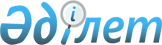 Об утверждении Правил регистрации лицензионных, сублицензионных договоров на использование объектов промышленной собственности
					
			Утративший силу
			
			
		
					Приказ Председателя Комитета по правам интеллектуальной собственности Министерства юстиции Республики Казахстан от 10 августа 2001 года N 31. Зарегистрирован в Министерстве юстиции Республики Казахстан 14 ноября 2001 года N 1678. Утратил силу приказом Председателя Комитета по правам интеллектуальной собственности Министерства юстиции Республики Казахстан от 24 апреля 2007 года N 57-ОД



      


Сноска. Приказ Председателя Комитета по правам интеллектуальной собственности Министерства юстиции РК от 10 августа 2001 г. N 31 утратил силу приказом Председателя Комитета по правам интеллектуальной собственности Министерства юстиции РК от 24 апреля 2007 г. N 


 57-ОД 


 (вводится в действие со дня его первого официального опубликования).



      В целях реализации 
 Z990427_ 
 Патентного закона Республики Казахстан от 16 июля 1999 года, Закона Республики Казахстан от 26 июля 1999 года 
 Z990456_ 
 "О товарных знаках, знаках обслуживания и наименованиях мест происхождения товаров" приказываю: 




      1. Утвердить Правила регистрации лицензионных, сублицензионных договоров на использование объектов промышленной собственности. 



      2. Управлению по обеспечению государственной политики в сфере промышленной собственности обеспечить государственную регистрацию настоящего приказа. 




    

  Председатель 





                                          Утверждены 



                          приказом Председателя Комитета по правам 



                               интеллектуальной собственности 



                          Министерства юстиции Республики Казахстан 



                                 от 10 августа 2001 года N 31



                                     Правила






                  регистрации лицензионных, сублицензионных 






                     договоров на использование объектов 






                         промышленной собственности 






<*>






      Сноска. По тексту, кроме пунктов 8, 13, 20 слова "Институт", "Комитет", "Комитетом", "Комитете и Институте" заменены словами "экспертная организация", "уполномоченный орган", "уполномоченным органом", "уполномоченном органе и экспертной организации" - приказом и.о. Председателя Комитета по правам интеллектуальной собственности Министерства юстиции РК от 28 сентября 2004 года 


 N 59-п 


.






 


      1. Общие положения 






      1. Настоящие Правила разработаны в соответствии со статьями 1001, 1031 
 K990409_ 
 Гражданского кодекса Республики Казахстан (Особенная часть), пунктами 1-4 статьи 14 
 Z990427_ 
 Патентного закона Республики Казахстан от 16 июля 1999 года и пунктами 2, 3 статьи 21 Закона Республики Казахстан от 26 июля 1999 года 
 Z990456_ 
 "О товарных знаках, знаках обслуживания и наименованиях мест происхождения товаров" и устанавливают порядок регистрации лицензионных договоров и сублицензионных договоров на использование объектов промышленной собственности. 



      2. В настоящих Правилах используются следующие основные понятия и термины: 



      1) объекты промышленной собственности - изобретения, полезные модели, промышленные образцы, товарные знаки или знаки обслуживания; 



      2) охранные документы - предварительный патент на изобретение, промышленный образец, патент на изобретение, промышленный образец, полезную модель, свидетельство на товарный знак или знак обслуживания; 



      3) лицензионный договор - договор, по которому владелец исключительного права на объект промышленной собственности (лицензиар) предоставляет другой стороне (лицензиату) право временно использовать соответствующий объект промышленной собственности определенным образом; 



      4) сублицензионный договор - договор о предоставлении лицензиатом другому лицу (сублицензиату) неисключительной лицензии на право временного использования объекта промышленной собственности;



      5) уполномоченный государственный орган (далее - уполномоченный орган) - государственный орган, определяемый Правительством Республики Казахстан и осуществляющий государственное регулирование в области охраны промышленной собственности;



      6) экспертная организация - организация, подведомственная уполномоченному органу, осуществляющая деятельность в сферах, отнесенных к государственной монополии (оказание услуг в области охраны объектов промышленной собственности). 


<*>






      Сноска. Пункт 2 с дополнениями - приказом и.о. Председателя Комитета по правам интеллектуальной собственности Министерства юстиции РК от 28 сентября 2004 года 


 N 59-п 


.





      3. Лицензионный договор и сублицензионный договор могут заключаться в любое время в течение срока действия исключительного права на объект промышленной собственности, в отношении которого заключается договор. 



      Сублицензионный договор может быть заключен лишь в случаях, предусмотренных лицензионным договором. 



      4. Лицензионный договор, сублицензионный договор заключаются в письменной форме и подлежат обязательной регистрации в уполномоченном органе. 



      Лицензионный договор и сублицензионный договор вступают в силу с даты их регистрации. 


<*>






      Сноска. Пункт 4 с изменениями - приказом и.о. Председателя Комитета по правам интеллектуальной собственности Министерства юстиции РК от 28 сентября 2004 года 


 N 59-п 


.





      5. К порядку регистрации сублицензионных договоров применяются положения о регистрации лицензионных договоров, если иное не предусмотрено настоящими Правилами. 



      6. Основаниями для отказа в регистрации лицензионного договора и сублицензионного договора являются: 



      1) прекращение действия исключительного права на объект промышленной собственности, в отношении которого заключается договор; 



      2) наличие предусмотренных законодательством оснований, а также принятых по ранее заключенным договорам обязательств, препятствующих предоставлению лицензий на использование объекта промышленной собственности; 



      3) наличие в договоре положений, противоречащих законодательству Республики Казахстан и международным договорам, в которых участвует Республика Казахстан; 



      4) несоблюдение положений настоящих Правил. 




     


 2. Порядок регистрации лицензионных договоров 






      7. Регистрация лицензионных договоров осуществляется по результатам их экспертизы, проводимой подведомственной уполномоченному органу экспертной организацией (далее - экспертная организация). 


<*>






      Сноска. Пункт 7 с изменениями - приказом и.о. Председателя Комитета по правам интеллектуальной собственности Министерства юстиции РК от 28 сентября 2004 года 


 N 59-п 


.





      8. Заявление о регистрации лицензионного договора и сублицензионного договора (далее - заявление) подается в экспертную организацию по форме Л-1 или Л-2 (приложения 1 и 2 к настоящим Правилам). 



      Заявление должно относиться к одному договору. 


<*>






      Сноска. Пункт 8 с изменениями - приказом и.о. Председателя Комитета по правам интеллектуальной собственности Министерства юстиции РК от 28 сентября 2004 года 


 N 59-п 


.





      9. Заявление подается одной из сторон лицензионного договора либо их наследниками или правопреемниками. 



      При подаче заявления наследником или правопреемником к нему прилагается заверенная копия документа, подтверждающего право на наследство или правопреемство. 



      От имени юридического лица заявление подписывается руководителем организации или уполномоченным лицом с указанием должности. 



      При подаче заявления через патентного поверенного или иного представителя заявление подписывается соответственно патентным поверенным или представителем. 



      10. К заявлению прилагаются следующие документы: 



      1) подлинники лицензионного договора в четырех экземплярах, снабженные титульным листом; 



      2) доверенность, в случае подачи заявления через патентного поверенного или иного представителя; 



      3) документ, подтверждающий соответствующую оплату. 



      11. Заявление представляется на государственном или русском языке. Иностранные имена и наименования юридических лиц должны быть указаны в казахской или русской транслитерации. Прочие документы представляются на государственном, русском или других языках. Если прочие документы представлены на другом языке, к заявлению прилагается их перевод на государственный или русский язык, заверенный в установленном порядке. 



      12. Физические лица, проживающие за пределами Республики Казахстан, или иностранные юридические лица ведут дела, связанные с регистрацией лицензионных договоров, через зарегистрированных патентных поверенных Республики Казахстан. 



      Физические лица, постоянно проживающие в Республике Казахстан, но временно находящиеся за ее пределами, могут вести дела, связанные с регистрацией лицензионных договоров, без патентного поверенного при указании адреса для переписки в пределах Республики Казахстан. 



      13. В течение пятнадцати дней с даты поступления заявления экспертной организацией проводится предварительная экспертиза поступивших документов, в ходе которой проверяется наличие необходимых документов и соблюдение установленных к ним требований. 



      По принятым материалам лицензионного договора экспертной организацией в месячный срок проводится их экспертиза по существу. 


<*>






      Сноска. Пункт 13 с изменениями - приказом и.о. Председателя Комитета по правам интеллектуальной собственности Министерства юстиции РК от 28 сентября 2004 года 


 N 59-п 


.





      14. В случае нарушения требований к оформлению документов или наличия оснований, указанных в пункте 6 настоящих Правил, препятствующих регистрации лицензионного договора, но которые могут быть устранены, заявителю направляется запрос с предложением в трехмесячный срок с даты его отправки представить отсутствующие или исправленные документы или внести необходимые изменения и дополнения. В этом случае указанные в пункте 13 настоящих Правил сроки исчисляются с даты представления исправленных или недостающих документов. Если в ходе проведения экспертизы требуется получение по отдельным вопросам заключений других организаций, то в этом случае указанные сроки исчисляются с даты представления заключения. 



      15. При положительном результате экспертизы экспертная организация направляет в уполномоченный орган заключение об отсутствии оснований, препятствующих регистрации лицензионного договора. 



      16. При наличии оснований, препятствующих регистрации лицензионного договора, которые не могут быть устранены, или если заявитель в установленный срок не представит запрашиваемые материалы, экспертная организация направляет в уполномоченный орган заключение с указанием причин, препятствующих регистрации лицензионного договора. 



      17. Решение о регистрации либо об отказе в регистрации лицензионного договора принимается уполномоченным органом. 



      В случае вынесения уполномоченным органом решения об отказе в регистрации лицензионного договора комплект документов по рассматриваемому договору вместе с решением об отказе в регистрации возвращается по адресу, указанному в заявлении. 



      18. Уполномоченный орган после вынесения решения о регистрации лицензионного договора: 



      1) оформляет приложение к охранному документу на объект промышленной собственности, в отношении которого заключается лицензионный договор. Для лицензионного договора, заключенного в отношении международной регистрации товарного знака или евразийского патента на изобретение, указанное действие не производится; 



      2) на титульном листе лицензионного договора проставляет штамп о его регистрации с указанием даты регистрации, количества листов договора и его приложений, регистрационного номера; 



      3) вносит сведения о лицензионном договоре в Реестр зарегистрированных лицензионных договоров; 



      4) по адресу для переписки, указанному в заявлении, направляет два экземпляра зарегистрированного лицензионного договора и приложение к охранному документу (при наличии). 



      Третий и четвертый экземпляры лицензионного договора хранятся в уполномоченном органе и экспертной организации и являются контрольными экземплярами. 



     19. Экспертная организация по зарегистрированным лицензионным договорам: 



     1) проводит автоматизированную обработку и учет зарегистрированных лицензионных договоров; 



     2) ежемесячно готовит сведения о зарегистрированных лицензионных договорах для внесения в соответствующие Государственные реестры объектов промышленной собственности Республики Казахстан; 



     3) ежеквартально публикует в бюллетене сведения о зарегистрированных лицензионных договорах, в частности: 



     номер и дату регистрации договора; 



     наименования (Ф.И.О.) сторон договора; 



     предмет договора; 



     срок действия договора; 



     территория действия договора. 



     20. Любые изменения или дополнения, вносимые в зарегистрированный лицензионный договор, подлежат экспертизе, регистрации и вносятся в Реестр зарегистрированных лицензионных договоров. 



     Заявление о внесении изменений или дополнений в зарегистрированный лицензионный договор и сублицензионный договор подается в экспертную организацию по форме Л-3 или Л-4 (приложения 3 и 4 к настоящим Правилам). 


<*>






      Сноска. Пункт 20 с изменениями - приказом и.о. Председателя Комитета по правам интеллектуальной собственности Министерства юстиции РК от 28 сентября 2004 года 


 N 59-п 


.





      21. К заявлению о внесении изменений или дополнений в зарегистрированный лицензионный договор прилагаются: 



      1) дополнительное соглашение, содержащее перечень вносимых изменений или дополнений, подписанное обеими сторонами договора, в четырех экземплярах; 



      2) документ, подтверждающий соответствующую оплату. 



      22. К правилам оформления и подачи заявления о внесении изменений и дополнений и прилагаемых документов, а также к порядку экспертизы и регистрации изменений и дополнений, вносимых в зарегистрированный лицензионный договор, применяются положения, установленные пунктами 9, 11- 19 настоящих Правил. 




 


     3. Заключительные положения 






      23. За осуществление действий, связанных с проведением экспертизы и регистрацией лицензионных договоров и сублицензионных договоров, может взиматься плата в соответствии с законодательством Республики Казахстан. 



      24. Любое лицо вправе получить выписку из Реестра зарегистрированных лицензионных договоров, касающуюся сведений о зарегистрированном лицензионном договоре и сублицензионном договоре, открытых для публикации. 



      Ознакомление третьих лиц с текстом лицензионного договора или сублицензионного договора, а также получение выписки из него допускается только с письменного согласия сторон договора. 



      25. На всех стадиях экспертизы и регистрации лицензионного договора, сублицензионного договора обеспечивается конфиденциальность сведений, относящихся к содержанию и условиям заключения договора, за исключением сведений, предназначенных для открытой публикации.




                                                        Приложение 1 


<*>






      Сноска. Приложение с изменениями - приказом и.о. Председателя Комитета по правам интеллектуальной собственности Министерства юстиции РК от 28 сентября 2004 года 


 N 59-п 


.





 



                                                        Форма Л-1     

                                       РГКП "Национальный институт 



                                       интеллектуальной собственности



                                       Комитета по правам интеллектуальной



                                       собственности Министерства юстиции



                                       Республики Казахстан"

               




 




                                Заявление 




               о регистрации лицензионного договора


     1. Прошу зарегистрировать лицензионный договор в отношении охранного документа (охранных документов), указанного (указанных) в настоящем заявлении.



     2. Наименование (наименования) и номер (номера) охранного документа (охранных документов)___________________________________________________



     __ Указать, если в графе 2 недостаточно места, и привести необходимую информацию на  листе для продолжения.



     3. Лицензиар (лицензиары) _________________________________________



                               Ф.И.О. или наименование юридического лица



     Адрес (включая почтовый индекс и название страны) и телефон 



     ___________________________________________________________________

     4. Лицензиат ______________________________________________________



                   Ф.И.О. или наименование юридического лица

     Адрес (включая почтовый индекс и название страны) и телефон 



     ___________________________________________________________________



     5. Вид лицензии ___________________________________________________



     6. Объем передаваемых прав, с учетом видов использования, 



предусмотренных лицензионным договором__________________________________



     7. Адрес для переписки_____________________________________________



     8. Приложения:



     __ Регистрируемый договор на ________ листах (с приложениями NN 



     _________ на ________ листах) в _______ экземплярах;



     __ Доверенность, подтверждающая полномочия патентного поверенного или 



     иного представителя;



     __ Документ, подтверждающий оплату;



     __ Листы для продолжения;



     __ Другой документ (указать)_________________________________________

     Заявитель ____________________________________   М.П.



                   должность, Ф.И.О. и подпись

     Дата ___________________



_________________________________________________________________________  




                                                      Приложение 2 


<*>






      Сноска. Приложение с изменениями - приказом и.о. Председателя Комитета по правам интеллектуальной собственности Министерства юстиции РК от 28 сентября 2004 года 


 N 59-п 


.



                                                      Форма Л-2

                                       РГКП "Национальный институт 



                                       интеллектуальной собственности



                                       Комитета по правам интеллектуальной



                                       собственности Министерства юстиции



                                       Республики Казахстан"

               




 



                               Заявление 




               о регистрации сублицензионного договора


     1. Прошу зарегистрировать сублицензионный договор в отношении охранного документа (охранных документов), указанного (указанных) в настоящем заявлении.



     2. Наименование (наименования) и номер (номера) охранного документа (охранных документов)___________________________________________________



     __ Указать, если в графе 2 недостаточно места, и привести необходимую информацию на  листе для продолжения.



     3. Лицензиат ______________________________________________________



                       Ф.И.О. или наименование юридического лица



     Адрес (включая почтовый индекс и название страны) и телефон 



     ___________________________________________________________________



     4. Сублицензиат ___________________________________________________



                       Ф.И.О. или наименование юридического лица



     Адрес (включая почтовый индекс и название страны) и телефон 



     ___________________________________________________________________



     5. Номер и дата регистрации лицензионного договора ________________



     6. Объем передаваемых прав, с учетом видов использования, предусмотренных сублицензионным договором ______________________________   



     7. Адрес для переписки_____________________________________________



     8. Приложения:



     __ Регистрируемый договор на ________ листах (с приложениями NN 



     _________ на ________ листах) в _______ экземплярах;



     __ Доверенность, подтверждающая полномочия патентного поверенного или 



     иного представителя;



     __ Документ, подтверждающий оплату;



     __ Листы для продолжения;



     __ Другой документ (указать)_________________________________________

     Заявитель ____________________________________   М.П.



                   должность, Ф.И.О. и подпись

     Дата ___________________

_________________________________________________________________________  




                                                      Приложение 3 


<*>






      Сноска. Приложение с изменениями - приказом и.о. Председателя Комитета по правам интеллектуальной собственности Министерства юстиции РК от 28 сентября 2004 года 


 N 59-п 


.



                                                      Форма Л-3



                                                                                                                   РГКП "Национальный институт 



                                       интеллектуальной собственности



                                       Комитета по правам интеллектуальной



                                       собственности Министерства юстиции



                                       Республики Казахстан"

               




 



                               Заявление 




                 о регистрации изменений и дополнений в 




                 зарегистрированный лицензионный договор 


      1. Прошу зарегистрировать изменения и дополнения в зарегистрированный лицензионный договор в отношении охранного документа (охранных документов), указанного (указанных) в настоящем заявлении.



      2. Наименование (наименования) и номер (номера) охранного документа (охранных документов) __________________________________________________     __ Указать, если в графе 2 недостаточно места, и привести необходимую информацию на листе для продолжения.



     3. Лицензиар (лицензиары) _________________________________________



                               Ф.И.О. или наименование юридического лица



     __ Указать, если лицензиаров несколько, и привести необходимую информацию на листе для продолжения.



     4. Лицензиат _____________________________________________________



                         Ф.И.О. или наименование юридического лица



     5. Номер и дата регистрации лицензионного договора _______________



     6. Приложения:



     __ Регистрируемые изменения и дополнения в зарегистрированный лицензионный договор на ________ листах в _______ экземплярах;



     __ Документ, подтверждающий оплату;



     __ Листы для продолжения;



     __ Другой документ (указать)_________________________________________

     Заявитель ____________________________________   М.П.



                   должность, Ф.И.О. и подпись

     Дата ___________________

_________________________________________________________________________  




                                                      Приложение 4 


<*>






      Сноска. Приложение с изменениями - приказом и.о. Председателя Комитета по правам интеллектуальной собственности Министерства юстиции РК от 28 сентября 2004 года 


 N 59-п 


.



                                                      Форма Л-4

                                       РГКП "Национальный институт 



                                       интеллектуальной собственности



                                       Комитета по правам интеллектуальной



                                       собственности Министерства юстиции



                                       Республики Казахстан"

               




 



                             Заявление 




            о регистрации изменений и дополнений в 




           зарегистрированный сублицензионный договор


     1. Прошу зарегистрировать изменения и дополнения в зарегистрированный сублицензионный договор в отношении охранного документа (охранных документов), указанного (указанных) в настоящем заявлении. 



     2. Наименование (наименования) и номер (номера) охранного документа (охранных документов) ___________________________________________________         __ Указать, если в графе 2 недостаточно места, и привести необходимую информацию на листе для продолжения. 



     3. Лицензиат _______________________________________________________  



                        Ф.И.О. или наименование юридического лица 



     4. Сублицензиат ____________________________________________________  



                        Ф.И.О. или наименование юридического лица 



     5. Номер и дата регистрации сублицензионного договора ______________



     6. Приложения:



     __ Регистрируемые изменения и дополнения в зарегистрированный сублицензионный договор на ________ листах в _______ экземплярах;



     __ Документ, подтверждающий оплату;



     __ Листы для продолжения;



     __ Другой документ (указать)_________________________________________

     Заявитель ____________________________________   М.П.



                   должность, Ф.И.О. и подпись

     Дата ___________________

_________________________________________________________________________ 

					© 2012. РГП на ПХВ «Институт законодательства и правовой информации Республики Казахстан» Министерства юстиции Республики Казахстан
				